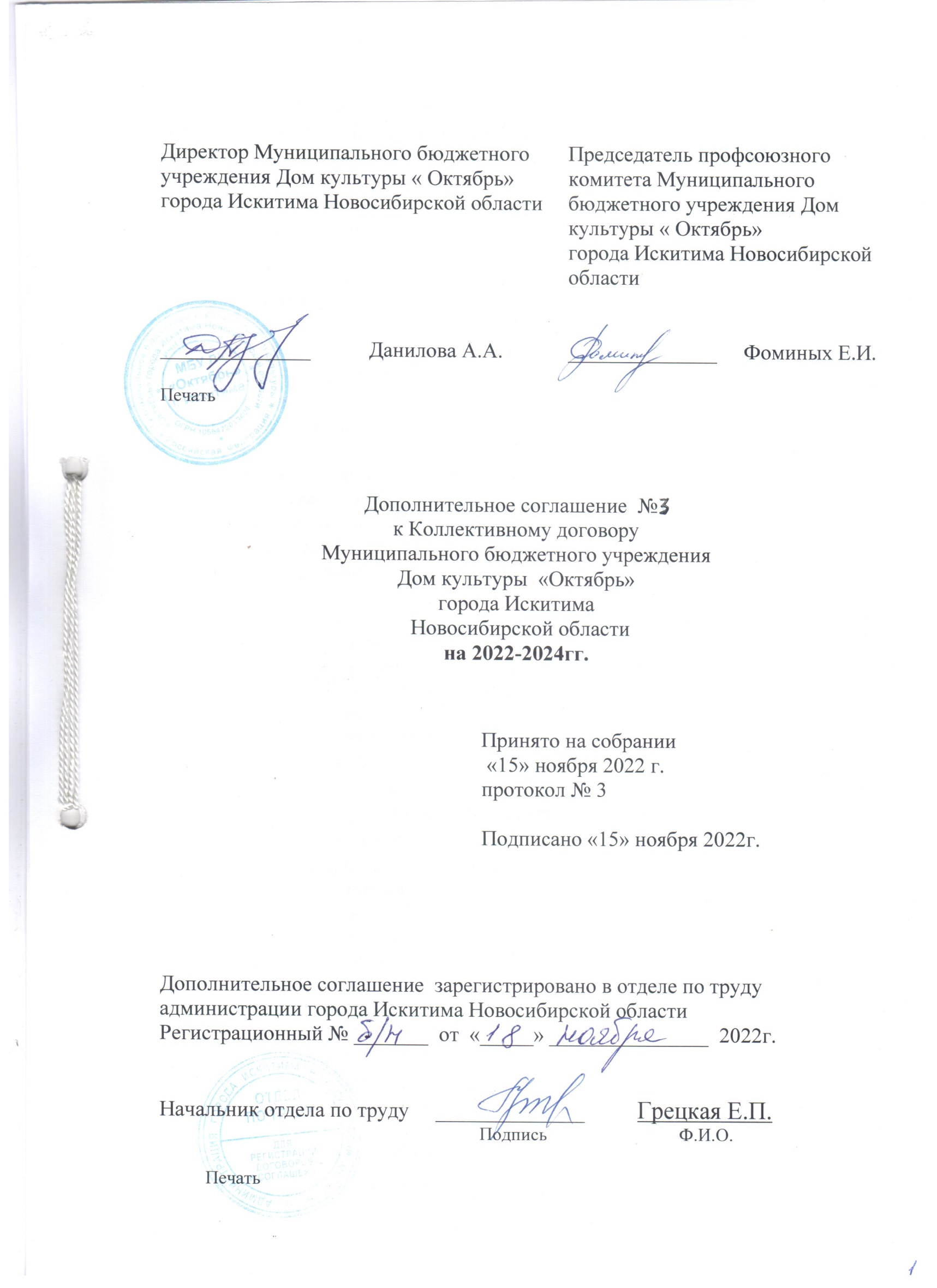           Муниципальное бюджетное учреждение Дом культуры «Октябрь»   города Искитима Новосибирской области в лице директора Даниловой Алёны Александровны, действующего на основании Устава  именуемый в дальнейшем Работодатель, с одной стороны,  и работники МБУ ДК «Октябрь» г.Искитима,  чьи интересы представляет председатель профсоюзного комитета Тарасова Елена Ивановна  с другой  стороны, заключили настоящее дополнительное соглашение к Коллективному договору (регистрационный  №21 от 21 декабря 2021 года)  о нижеследующем:В соответствии с Отраслевым тарифным  соглашением между Муниципальным казенным учреждением Управление культуры города Искитима Новосибирской области и Искитимской городской  общественной профсоюзной организацией Российского профессионального союза работников культуры на 2021-2023 годы внести в Коллективный договор Муниципального бюджетного учреждения Дом культуры « Октябрь» г.Искитима Новосибирской области следующие изменения:1.1   Приложение №1 Положение об оплате труда раздел 4. пункт 4.1.1. Качественные показатели эффективности деятельности директора изложить в следующей редакции:2. Дополнения в Коллективный договор, принятые настоящим Дополнительным соглашением  вводятся в действие с 01 октября  2022 года.3. Настоящее  Дополнительное  соглашение  является  неотъемлемой  частью  Коллективного  договора  на 2022-2024 г.г.ДолжностьПеречень показателей и критерии оценки(значения показателей)Размер стимулирующих выплат, %Отчетный периодДиректорЧисло проведенных культурно - досуговых мероприятийЕжемесячноЕжемесячноДиректор- 100% показателя, установленного в муниципальном задании23Директор- менее 100%0Директор2. Количество участников культурно - досуговых мероприятийЕжемесячноЕжемесячноДиректор- 100% показателя, установленного планом18Директор- менее 100% 0Директор Количество участников клубных формированийЕжемесячноЕжемесячноДиректор- 100% показателя, установленного в муниципальном задании14Директор- менее 100% 0ДиректорЧисло клубных формированийЕжемесячноЕжемесячноДиректор- 100% показателя, установленного планом8Директор- менее 100% 0ДиректорПроведение учреждением межрегиональных, всероссийских мероприятий, участие в проектах, грантах, реализации мероприятий федеральных, областных и городских программ, ЕжемесячноЕжемесячноДиректор-да3Директор-нет0ДиректорОтсутствие документально установленных фактов нарушений финансовой и (или) хозяйственной деятельности Учреждения, просроченной дебиторской и (или) кредиторской задолженностиЕжемесячноЕжемесячноДиректор-да3Директор-нет0ДиректорОбеспечение уровня средней заработной платы работников учреждения на уровне не ниже среднего в регионе в соответствии с Указом Президента Российской Федерации от 07.05.2012 № 597 «О мероприятиях по реализации государственной социальной политики»ЕжемесячноЕжемесячноДиректор-да5Директор-нет0Директор8.Обеспечение открытости и доступности информации об Учреждении и предоставлении услуг на официальном интернет-сайте www.bus.gov.ru в соответствии с действующим законодательством РФ, на сайте УчрежденияЕжемесячноЕжемесячноДиректор-да3Директор-нет0ДиректорОтсутствие производственного травматизмаЕжемесячноЕжемесячноДиректор-да2Директор-нет0ДиректорСоблюдение требований комплексной безопасности и антитеррористической защищенности УчрежденияЕжемесячноЕжемесячноДиректор-да2Директор-нет0ДиректорУчастие в реализации программы социальной поддержки молодежи «Пушкинская карта»ЕжемесячноЕжемесячноДиректор  - да          5Директор-нет  0Директор12. Укомплектованность учреждения работниками (обеспеченность кадрами)ЕжемесячноЕжемесячноДиректор-доля укомплектованности от 75% до 100% 2Директор-доля укомплектованности менее 75% 0Директор13. Соблюдение целевого соотношения фонда оплаты труда основного и вспомогательного персонала учрежденияЕжемесячноЕжемесячноДиректор-доля расходов на оплату труда основного персонала в фонде оплаты труда учреждения составляет не менее 70 процентов 5Директор-не соблюдается целевое соотношение фонда оплаты труда 0Директор14. Неисполнение в срок предписаний и замечаний по актам проверок контрольных и надзорных органов, указаний и поручений Главы городаЕжемесячноЕжемесячноДиректорОтсутствие нарушений 2ДиректорНаличие нарушений 0Директор15.Результат независимой оценки качества условий оказания услуг учреждением ЕжемесячноЕжемесячноДиректор-интегральное значение по совокупности общих критериев в части показателей, характеризующих общие критерии оценки, -не менее 70 баллов3Директор-интегральное значение по совокупности общих критериев в части показателей, характеризующих общие критерии оценки, менее 70 баллов0Директор16.Выполнение плана по устранению недостатков, выявленных в ходе проведения независимой оценки качества условий оказания услуг учреждениемЕжемесячноЕжемесячноДиректор-100%2Директор-менее 100%0Директор17. Отсутствие нарушений исполнительной дисциплины (исполнения поставленных задач/поручений) начальника МКУ Управление культуры г. Искитима ЕжемесячноЕжемесячноДиректорОтсутствие нарушений 8ДиректорНаличие нарушений 0Директор              Всего:не более 108